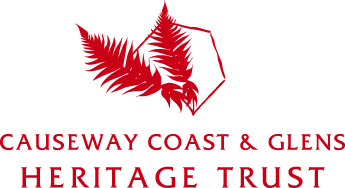 INFORMATION PACK FOR CANDIDATES FOR THE POST OFAONB Project Officer, Causeway Coast & Glens Heritage TrustDear ApplicantPlease find enclosed an application pack for the post of AONB Project Officer, which contains the following items:Section 1: Background to CCGHT and the post of AONB Project OfficerSection 2: Job Description Section 3: Essential and Enhanced CriteriaSection 4: Vacancy Application Form Section 5: Job Competency Form Section 6: Monitoring FormPLEASE READ THE FOLLOWING INFORMATION CAREFULLY1.	Your application pack contains information about CCGHT, the job vacancy and the person required. You should read this carefully to ensure the job and conditions are suitable.2.	You must complete sections 4 and 5 accurately and return them to CCGHT by the date and time indicated below. You are also asked to complete a monitoring form (section 6).3.	It is your responsibility to ensure that sufficient information is provided to enable the shortlisting panel to assess your suitability for this post.PLEASE SHOW CLEARLY IN YOUR APPLICATION HOW YOU MEET THE ESSENTIAL AND ENHANCED CRITERIA. 4.   Applications, CVs and attached sheets:Applications must be printed out, signed and posted, or emailed to CCGHT.Attached CVs will not be considered.Attached sheets will only be considered where they are continuation sheets of a section of the application form where insufficient room was available to include all the necessary details. 5.    It is the responsibility of the applicant to ensure that sections 4 and 5 are completed and returned to CCGHT by 12noon on 28th August 2015.	Your equal opportunities monitoring form (section 6) must also be completed and returned in a separate envelope.6.     Under section 8 of the Asylum and Immigration Act 1996, all successful applicants must provide documentary evidence of their identity for verification. SECTION 1: BACKGROUND TO CCGHT AND THE POST OF AONB PROJECT OFFICERThe Causeway Coast & Glens Heritage Trust (CCGHT) is a public/private/ voluntary sector partnership set up in 2002.The company was granted charitable status in February 2013 and is managed by a Board of 14 Directors, including an independent Chair, 5 advisors and 2 observers, including representatives from local councils, voluntary sector bodies, representative organisations and community networks. The aim of CCGHT is:  “To raise awareness of the special qualities of the natural, built and cultural heritage of the Causeway Coast and Glens’ area including the Antrim Coast and Glens, Binevenagh, and, the Causeway Coast Areas of Outstanding Natural Beauty; and, to promote environmental management and sustainable development that aims to conserve and enhance the unique heritage of the area for the benefit of all.”CCGHT has responsibility for a large area of Northern Ireland. It covers two council areas – Causeway Coast and Glens and Mid and East Antrim and includes three Areas of Outstanding Natural Beauty (AONB) - Binevenagh, Causeway Coast (including the Giant’s Causeway and Causeway Coast World Heritage Site) and Antrim Coast and Glens. The area has several RAMSAR sites which are internationally importance for their bird life alongside many Special Areas of Conservation (SACs), Special Protection Areas (SPAs) and Areas of Special Scientific Interest (ASSIs). CCGHT’s area has the longest settlement record in Ireland and therefore has a rich archaeological heritage. It includes over 2,000 listed buildings, 7 conservation areas, including a number of coastal villages and a number of unique settlements. The area’s rich cultural heritage, coupled with its natural beauty makes it a popular holiday destination. The locality includes a number of major retail centres, ferry ports and major population settlements. Both tourism and agriculture continue to be very important economic drivers and play an important role in local people’s livelihoods.CCGHT has responsibility for promoting environmental management of the area, raising awareness of its unique character and special qualities, while at the same time supporting sustainable development principles which can benefit both visitors and the people who live and work in the area. CCGHT has no statutory powers and as such seeks to work in partnership with a range of statutory and other bodies to achieve its aims and objectives. In addition to influencing strategic direction, CCGHT secures (and at times distributes) funding to assist it to implement and deliver its own objectives. It supports the development of strategies and the delivery of programmes and plans which aim to ensure the long term benefit of the area and to balance this with current economic development in a sustainable manner.  The three AONB Management Plans are excellent examples of this.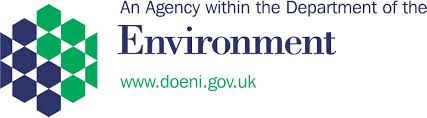 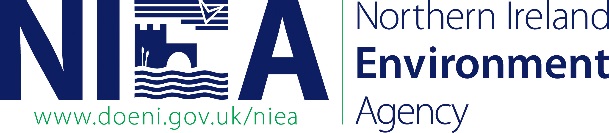 SECTION 2: JOB DESCRIPTIONJOB DESCRIPTIONOverall Purpose of the job:To deliver specific projects which enhance the identification, protection, conservation, promotion and presentation of the Areas of Outstanding Natural Beauty within CCGHT area.KEY DUTIESTo liaise with AONB Management Groups and wider stakeholder groups to identify and implement actions which contribute to enhanced conservation and management of the 3 AONBs, including:The development and review the management plans through delivery and review of consultation eventThe provision of a secretariat service for the AONB management groupsWorking in partnership with public, private and voluntary sector organisations to ensure successful implementation of the AONB management plansThe review, monitoring and evaluation of AONB management plans To deliver and coordinate a range of projects which aim to protect, conserve, enhance and promote the AONBs To undertake a range of representational duties as required by the Chief Executive and the AONB/WHS/Drifting Apart Project Manager in support of the overall objectives of CCGHTCONDITIONS OF APPOINTMENTSalary: NJC Scale range £22,937- £24,472 (NJC Scale 6, point 26 - 28) per annum. Pension scheme is available.Full time until 31st March 2016. There is the potential for this post to be extended, subject to funding.The normal full-time working week is 37 hours. Normal working hours will involve some evening and weekend work to meet the needs of the post.WORKING ARRANGEMENTSThe post holder will often be required to work with minimum supervision and will on occasions be required to work in a countryside setting and/ or alone in remote locations.Although the post will mainly be based at CCGHT Offices, travel to locations throughout the area will be required.  SECTION 3: ESSENTIAL SHORT-LISTING CRITERIAQualified to Degree level, in a relevant field such as environmental sciences, conservation, heritage –natural, built or cultural-, and at least 6 month experience in a relevant sector.OrAt least 2 year experience in a relevant sector.A good understanding of environmental management issues and of the key issues and priorities affecting protected landscapes in Northern Ireland, including a sustainable approach in practice to visitor, local communities and environmental management issuesUnderstanding of project management and ability to plan and schedule work to meet strict deadlinesExcellent written and oral communication skillsAll candidates must have a full current driving licence and/or access to a form of transport which will enable the post holder to carry out all dutiesEnhanced Short listing CriteriaThe Heritage Trust will short-list only those candidates who appear from the information provided, to meet the essential requirements of this post, and may in some circumstances rely on enhanced criteria for short listing purposes.Enhanced criteria will be based on the relevant experience being enhanced to 12 month experience in a relevant sector and experience in project management.So, for example, if a high number of candidates meet the minimum short listing criteria, only those who can demonstrate the enhanced criteria will be shortlisted.	Please Note: It is essential that applicants fully describe in the application form how they meet the experience and qualities sought.  It is not appropriate simply to list the various posts that have been held.  Assumptions will not be made from the title of posting(s) as to the skills and experience that may or may not have been gained. SECTION 4: VACANCY APPLICATION FORMPlease write clearly (type or block capitals)All information will be treated in confidence and will be used by CCGHT to assess your suitability for the jobCandidates will be short listed on the basis of information contained in this application and checklistThe VacancyJob Applied For:	________________________________________Where did you see ad?	________________________________________Family Name:		________________________________________Forename (s):		________________________________________Address:			________________________________________				________________________________________ Postcode: 			________________________________________Home Tel. No.	______________    Mobile No. ____________________		Email Address	_____________________________________________	Nat Ins No.		_____________________________________________Do you hold a current driving license?		     Yes / NoAre you a car owner or do you have access to a form of transport whichwill enable you to carry out the duties of this post? Yes / NoReferencesAll offers of employment are subject to receipt of satisfactory written references. Please provide the names, telephone numbers, addresses and email addresses of two referees, one of whom should be your present or most recent employer/line manager, and one who knows/has known you in a work capacity and can comment on your suitability for this post.Have you ever been convicted of a criminal offence?		Yes / No[Exclude convictions which are spent under the Rehabilitation of Offenders (NI Order 1978)]Your QualificationsAre you currently employed?		Yes / NoCurrent Salary:			______________________Notice Required:			______________________Previous Jobs (Start with present or most recent job)	[Please attach additional sheet if required]DeclarationI declare that the information I have given is correct.Signed:	________________________________Date:	________________________________Short listing Criteria- Job CompetenciesCCGHT will shortlist for interview only those applicants who appear from the available information to be the most suitable candidates for the post in terms of relevant skills, experience and ability.  It is therefore essential that applicants fully describe how they meet each particular requirement, including relevant timescale/duration (i.e. provide dates), of the Short-listing Criteria and possible Enhanced Short-listing Criteria as provided for on Page 6 of this document. To meet the short-listing criteria, applicants must demonstrate experience and competency in the following areas: A good understanding of environmental management issues and of the key issues and priorities affecting protected landscapes in Northern Ireland, including a sustainable approach in practice to visitor, local communities and environmental management issuesUnderstanding of project management and ability to plan and schedule work to meet strict deadlinesExcellent written and oral communication skills4. Enhanced Criteria –12 months experience in a relevant sector and experience in project managementSECTION 6: MONITORING FORMEQUAL OPPORTUNITY RECRUITMENT MONITORING FORMCCGHT is committed to promoting equality, diversity and an inclusive and supportive environment for staff, volunteers and families. In particular CCGHT will seek to ensure that people are treated equitably regardless of their gender, race, ethnic background, age, disability, socio-economic background, religious or political beliefs and affiliations, marital status, sexual orientation or other inappropriate distinction.In order to do this, it is necessary to collect information from all employees and job applicants on the key characteristics which relate to equality and diversity in employment.The information collected will be used for monitoring purposes under the terms of the Data Protection Act 1998.REQUEST FOR INFORMATIONPost applied for:	___________________________________________Family Name:		___________________________________________	Forename (s):		___________________________________________Address:		___________________________________________________________________ Postcode: __________Post Title:		___________________________________________Date of Birth:		___________________________________________Gender:		Female / MaleDisability:		Yes / No You should declare a disability if you perceive yourself as being at a disadvantage in obtaining, keeping or advancing your employment due to a physical, sensory, intellectual, dietary, communicative, psychiatric, allergic, or any other impairment.Health: Do you have any medical condition 				Yes / Nothat could significantly affect your performance of the duties of the post for which you are applying?	If yes, please give details:__________________________________________________________________________________________________________________________________________________________________________________________________________________________________________________________________________________________________________________________________________________________________________________________________________________Religion:I identify myself as (please tick)CatholicProtestantOtherNationality – Please specify:	_____________________________________Ethnicity – You are asked to classify yourself in the category, which you feel most nearly describes your origin. If none of the specific groups are suitable please mark the relevant Other and specify your ethnicity.I would consider my ethnic origin as – please tick:White	MixedAsianBlackChineseOther Ethnic Background – please specify: 	__________________________Signed: ___________________________________	Date: ________________Thank you for your cooperation in completing this form.CCGHT is an Equal Opportunities Employer.Please place this form in a separate envelope marked Monitoring Form and return to CCGHT with completed sections 4 and 5.Please send your completed form (sections 4, 5 and 6) to:Carole O’KaneCorporate ServicesCauseway Coast and Glens Heritage Trust The Old Bank27 Main Street,Armoy, Co. AntrimBT53 8SLOrcarole@ccght.orgTo arrive not later than 12 noon on 28th August 2015Late applications will not be consideredApplications that are not fully completed will not be consideredCVs will not be consideredCandidates shortlisted should ensure they can make themselves available for Interview on 4th September 2015.Post Title:            AONB Project OfficerEmployer:Causeway Coast and Glens Heritage TrustResponsible to:   AONB/WHS/Drifting Apart Project Manager  Reporting to:AONB/WHS/Drifting Apart Project Manager, AONB Management GroupsResponsible for:the delivery of AONB projects within the Causeway Coast and Glens Heritage Trust areaDirect line management:Volunteers and students Based At:Offices of CCGHT, Armoy, Co AntrimStart dateAs soon as possible following appointment Job Ref No: APO2015Application No:First RefereeName:    ___________________________Address ___________________________              ___________________________              ___________________________Tel:        ___________________________Email:    ___________________________Occupation:   _______________________Relationship to you: ___________________________________Second RefereeName:    ___________________________Address  ___________________________               ___________________________               ___________________________Tel:         ___________________________Email:     ___________________________Occupation:   _______________________Relationship to you: ___________________________________Type of Exam (GCSE, NVQ,            A Level, Degree etc)SubjectGradeName & Address of EmployerDates employed & salaryType of Job (give brief description of duties)Reason for LeavingSection 5:  JOB COMPETENCIES( Max 250 words)( Max 250 words)( Max 250 words)( Max 250 words)